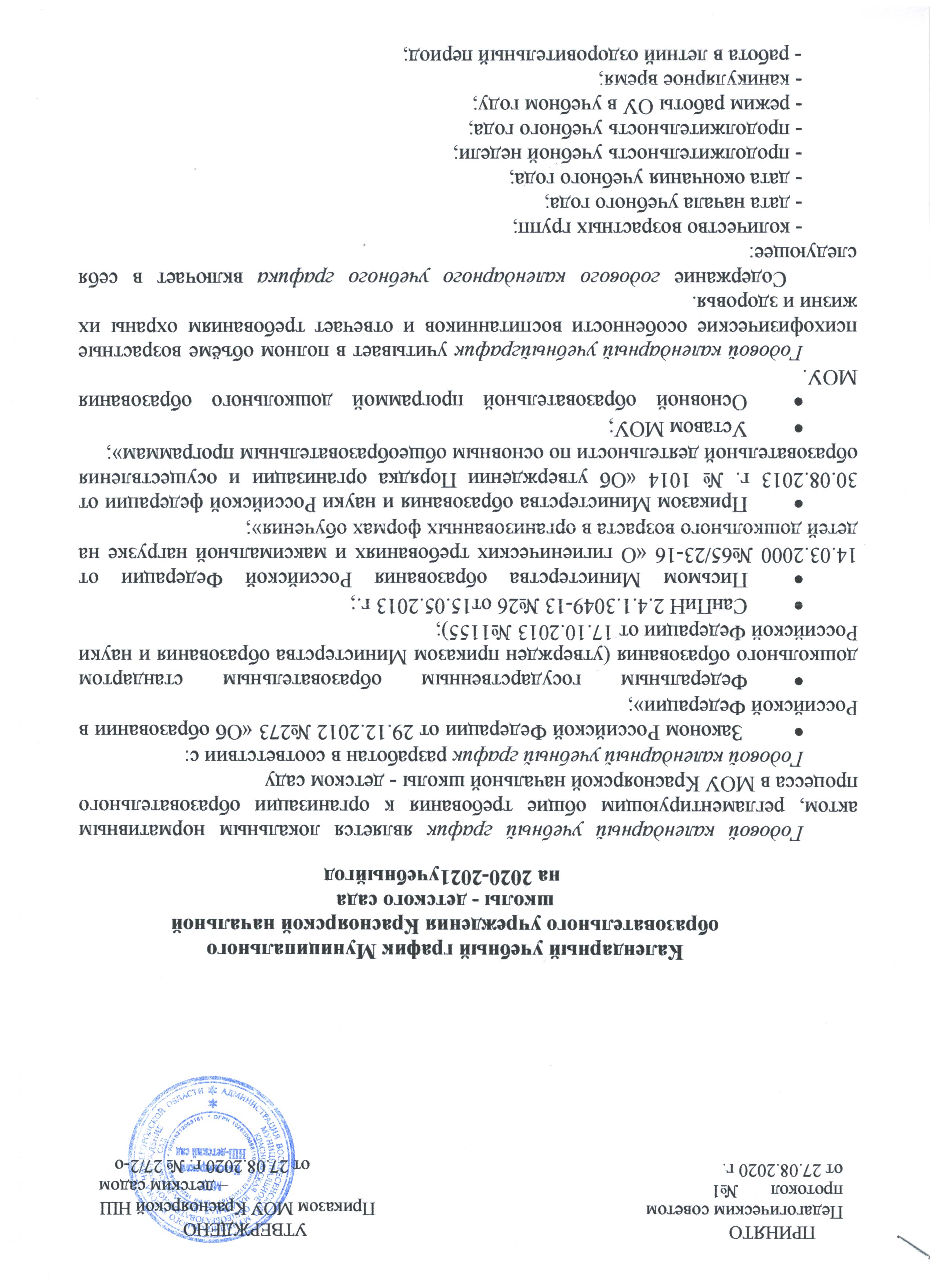 - проведение непосредственно образовательной деятельности;- организация проведения мониторинга достижений детьми планируемых результатов освоения основной образовательной программы дошкольного образования;- периодичность проведения родительских собраний- праздничные дни.Годовой календарный учебный график обсуждается и принимается педагогическим советом и утверждается приказом директора МОУ Красноярская начальная школа - детский сад  на начало учебного года. Все изменения, вносимые в годовой учебный график, утверждаются приказом директораМОУ и доводятся до всех участников образовательного процесса.Муниципальное образовательное учреждениеКрасноярская начальная школа - детский садв установленном законодательством Российской Федерации порядке несет ответственность за реализацию в полном объеме образовательных программ в соответствии с годовым календарным учебным графиком.ГОДОВОЙ КАЛЕНДАРНЫЙ УЧЕБНЫЙ ГРАФИК                        МОУ Красноярской начальной школы - детского садана 2020 – 2021 учебный годСодержаниеВозрастные группыВозрастные группыКоличество возрастных групп11Дата начала учебного года1 сентября 2020 года1 сентября 2020 годаДата окончания учебного года31 мая 2021 года31 мая 2021 годаПродолжительность учебной недели Понедельник - пятница Понедельник - пятницаПродолжительность учебного года36 недель36 недельРежим работы ОУ в учебном годуПятидневная рабочая неделя. Выходные дни: суббота, воскресенье и праздничные дни в соответствии с законодательством Российской Федерации.  Продолжительность работы 10,5 часов ежедневно, с 7.30 до 18.00Пятидневная рабочая неделя. Выходные дни: суббота, воскресенье и праздничные дни в соответствии с законодательством Российской Федерации.  Продолжительность работы 10,5 часов ежедневно, с 7.30 до 18.00Работа в летний оздоровительный период01.06.2020 – 31.08.2020Во время летнего оздоровительного периода проводится образовательная деятельность только художественно-эстетического и физкультурно-оздоровительного направлений (музыкальная, спортивная, изодеятельность), спортивные праздники01.06.2020 – 31.08.2020Во время летнего оздоровительного периода проводится образовательная деятельность только художественно-эстетического и физкультурно-оздоровительного направлений (музыкальная, спортивная, изодеятельность), спортивные праздникиАдаптационный период для вновь поступивших детейС 24.08.2020 года по 31.08.2020 годС 24.08.2020 года по 31.08.2020 годМониторинг эффективности педагогических воздействийСо 21.09.2020 года по 30.09.2020 годаСо 21.09.2020 года по 30.09.2020 годаЗимние каникулыС 28.12.2020 года по 10.01.2021 годаС 28.12.2020 года по 10.01.2021 годаИтоговый мониторинг эффективности педагогических воздействийС 17.05.2021 года по 28.05.2021 годаС 17.05.2021 года по 28.05.2021 годаСроки проведения родительских собраний Сентябрь, майСентябрь, майРегламентирование образовательного процессаРегламентирование образовательного процессаРегламентирование образовательного процессаРегламентирование образовательного процессаРегламентирование образовательного процессаРегламентирование образовательного процессаМладший возрастСредний возрастСтарший возрастСтарший возрастПодготовительный возрастНедельная образовательная нагрузка (кол-во занятий/кол-во мин.)10/2 ч. 30 мин.10/ 3 ч. 20 мин.12/5 ч. 13/6 ч. 30 мин.13/6 ч. 30 мин.ПродолжительностьОДнеболее  15 мин.неболее 20 мин.неболее 25 мин.неболее30 мин.неболее30 мин.Продолжительность перерыва между ОД10 мин.10 мин.10 мин.10 мин.10 мин.